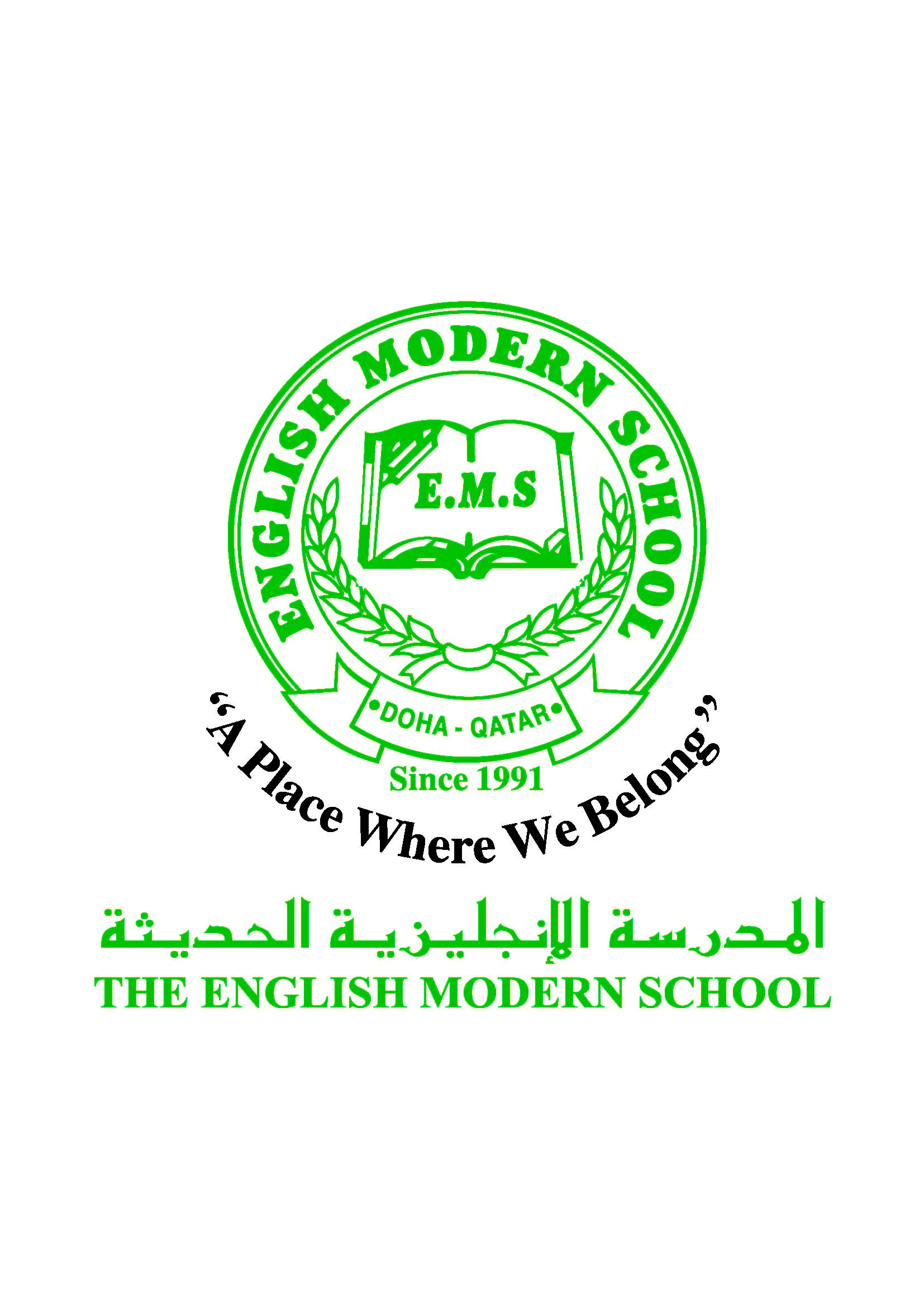            الرسالة الاسبوعية للفترة  من19 / 2/ 2017 الى 23 / 2/ 2017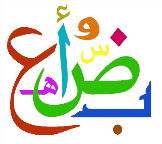 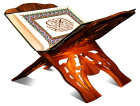 اللغة العربيةاللغة العربيةاللغة العربيةاللغة العربيةاليوم والتاريخالدرس/ النشاطأعمال الصف الواجبات الأحد 19/2برنامج تحسين القراءة النشاط21 شرح المعلم + مشاركة الطلاباجمع من خلال ما درست عشرين كلمة بها لام  تنطق ( لام قمرية ).الاثنين 20/2برنامج تحسين القراءة النشاط22+ إملاء قصير في العشر دقائق الأخيرة من وقت الحصة .شرح المعلم + مشاركة الطلابسيكتب الطلاب الإملاء في الدفتر اجمع من خلال ما درست عشرين كلمة بها لام لا تنطق ( لام شمسية ).الثلاثاء 21/2زيارة لمعرض الكتاب المقام في المدرسةـــــــــــــــــــــــــــــــــــــــــــــــــــــــــــــــــــــــــــــالأربعاء 22/2نشاط الكتابة : انتاج الغـاز الطبيعي في قطر ص156شرح المعلم + مشاركة الطلابسيقوم الطلاب بوضع الأفكار الخاصة بالموضوع ، سيقسم الطلاب إلى مجموعات ، كل مجموعة تتناقش فيما بينها في طرق كتابة الموضوع ، مع اختيار أحد الطلاب لقراءة ما تم التوصل إليه.كتابة الموضوع فيما لا يقل عن سبعة أسطرالخميس 23/2الطباعة ص159 ( استماع )شرح المعلم + مشاركة الطلابالاستماع لنص كتاب الوزارة المبين صفحته ، مع قيام الطلاب بالإجابة عن أسئلة الكتاب .كتاب الأنشطة ص67 ، 68.التربية الإسلاميةالتربية الإسلاميةالتربية الإسلاميةالتربية الإسلاميةاليوم والتاريخالدرس/ النشاطأعمال الصف الواجبات الأحد 19/2صلة الرحم ص123 شرح المعلم + مشاركة الطلابكراسة النشاط ص69 ، 70.الخميس 23/2تدريبات درس وظائف الملائكة ومهامهم ص103شرح المعلم + مشاركة الطلاباذكر وظائف الملائكة ومهامهمتاريخ قطرتاريخ قطرتاريخ قطرتاريخ قطراليوم والتاريخالدرس/ النشاطأعمال الصف الواجبات الأربعاء22/2العلاقات القطرية العثمانيةشرح المعلم + مشاركة الطلاباكتب ملخصا لمعركة الوجبة مشتملا على أسباب وأحداث ونتائج المعركة.الكلمات البصريةالكلمات البصريةالكلمات البصريةالكلمات البصريةالكلمات البصريةالكلمات البصريةتَالِياِسْتَخْرَجَصُورَةٌحَرَكَةٌمُنَاسَبَةٌمُفِيدَةٌالنشاطموعد التنفيذملاحظاتالإملاءالاثنين 20/2ستكون قطعة الإملاء من خارج الكتاب إملاء قصير في العشر دقائق الأخيرة من وقت الحصة .النسخالتسميعالخميس23/2تسميع الآيات 23 :42 من سورة عبس بعد حل تدريبات درس وظائف الملائكة حيث أن حل التدريبات لن يستغرق وقتا طويلا .اختبار قصيرالأربعاء 22/2سيكون على درس نصب الفعل المضارع( مدة الاختبار عشر دقائق غير قابلة للزيادة )رحلةزيارة مكتبةالثلاثاء 21/2زيارة لمعرض الكتاب المقام في المدرسةحكمة الأسبوع / أو أمثلة عربية / قيمة الأسبوع يقوم المعلمون باختيار قيمة معينة للأسبوع تضمن في الرسالةالمقدرة ممكن أن توصلك إلى القمّة، لكن الأخلاق وحدها تبقيك هناك .